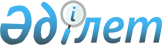 О внесении изменения в постановление Правительства Республики Казахстан от 12 ноября 2012 года № 1434 "О некоторых вопросах лицензирования аудиторской деятельности"
					
			Утративший силу
			
			
		
					Постановление Правительства Республики Казахстан от 5 мая 2018 года № 246. Утратило силу постановлением Правительства Республики Казахстан от 16 февраля 2022 года № 65.
      Сноска. Утратило силу постановлением Правительства РК от 16.02.2022 № 65 (вводится в действие со дня его первого официального опубликования).
      Правительство Республики Казахстан ПОСТАНОВЛЯЕТ:
      1. Внести в постановление Правительства Республики Казахстан от 12 ноября 2012 года № 1434 "О некоторых вопросах лицензирования аудиторской деятельности" (САПП Республики Казахстан, 2012 г., № 79, ст. 1160) следующее изменение:
      пункт 2 изложить в следующей редакции:
      "2. Определить Комитет внутреннего государственного аудита Министерства финансов Республики Казахстан уполномоченным органом – лицензиаром по осуществлению аудиторской деятельности (выдача (в том числе дубликатов), переоформление лицензий, приостановление, возобновление действия, лишение лицензий).".
      2. Настоящее постановление вводится в действие по истечении двадцати одного календарного дня после дня его первого официального опубликования.
					© 2012. РГП на ПХВ «Институт законодательства и правовой информации Республики Казахстан» Министерства юстиции Республики Казахстан
				
      Премьер-МинистрРеспублики Казахстан 

Б. Сагинтаев
